A day in Halland.Vill rekommenderar appen.Här får du tips på saker du kan göraOch upptäcka i hela Halland.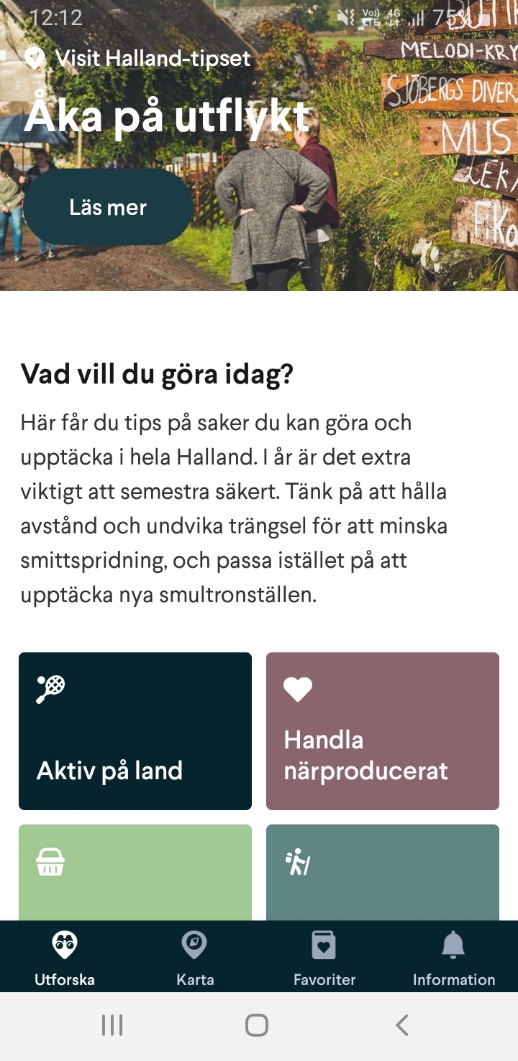 Ladda ner appen och börja utforskafina landskap.